Voilà l’histoire de la « bande des lyonnais » - un reportage exclusif de Jacqueline.Un jour, il y a quelques mois, un appel téléphonique pour Jean-Yves ; c’est Albert, un « touriste » rencontré quelques minutes lors d’une animation faite par le CCLC à une fête bretonne.Il nous informe qu’un club de lancers de couteaux va se créer à Lyon ; mais les fondateurs se sentent isolés, un peu perdus et que ce serait sympa de les contacter.S’en suivent courriels et appels téléphoniques entre nous et les lyonnais ; les questions s’accumulent ; alors Jean-Yves et Jacqueline proposent de venir les rencontrer sur Lyon : notre club se doit d’aider un autre club en devenir ; de plus la Ligue des lanceurs, bien évidemment, soutient ce type d’initiative. Alors, avec notre double casquette (club/Ligue), nous voilà partis à Lyon. Nous sommes accueillis par les membres fondateurs : Vincent Albert et Philippe ; ils nous montrent leur lieu d’entrainement : ils sont installés sur le site de l’ASPTT qui les a intégrés à leur fédération : des bâtiments, des abris, un vaste terrain. Ainsi au niveau administratif et implantation tout est sans problème et a même été grandement facilité par l’ASPTT Lyon.Ils ont investi une petite pièce qu’ils installent en adossant une cible sur la cheminée et en protégeant sol, murs et fenêtres avec des tapis de gym.L’après-midi n’étant pas terminée nous proposons d’installer la cible dehors ; Jean-Yves et moi admirons le très grand terrain et voyons déjà l’alignement des pas de lancers lors du futur « Open de Lyon » !Et nous voilà tous ensemble, comparant le grand nombre de couteaux que nous avons apporté, les haches différentes ; les lyonnais nous montrent leurs lancers ; bon… en effet ils tâtonnent et n’avancent pas beaucoup ; alors allons y : nous leur expliquons qu’on ne jette pas un couteau qu’on le lance ; nous leur parlons des pieds, des genoux, du bassin, de la respiration… Enfin bref tout, ou tout au moins l’indispensable, que des débutants doivent appréhender dès le début de leur expérience.Vincent, Albert et Philippe lancent et notamment la hache : une première pour eux.Ils sont sidérés de comprendre que le lancer implique tant de « détails » comme ils disent.Ils comprennent enfin l’importance de la distance à la cible.Ils essaient des haches différentes, comparent leurs formes, la longueur des manches. Jean-Yves leur montre également le lancer no spin.Mais la nuit vient ; alors nous réinstallons la cible à l’intérieur et continuons de leur expliquer les nuances du lancer, les postures différentes, les tenues du couteau…Les couteaux plantent ; certains bien perpendiculaires, d’autres très « pop art » ; mais tant mieux, cela permet de les étudier et de faire des corrections de lancer.Le temps passe vite, il est 19h ; après quelques rappels sur la sécurité, des précautions à prendre avec nos articulations et nos tendons, nous rangeons le matériel.Et direction le restaurant : quel est le sujet de discussion à table ? les lancers de couteaux ! Nous leur parlons des clubs de France, de la création de la Ligue, des challenges prévus pour cette saison 2018, des championnats d’Europe et du monde organisés par Eurothrowers…enfin nous les faisons entrer dans le monde des lanceurs.Jean-Yves leur fait des schémas pour construire des pas de lancers facilement et à moindres frais, on les conseille pour fabriquer des pochoirs…Et les voilà pleins d’énergie, prévoyant leurs prochains déplacements pour venir aux challenges de la Ligue, en tant que débutants venant puiser conseils et soutien auprès des autres lanceurs plus expérimentés.Et bien « les lyonnais », à vous de jouer maintenant : créer un club dans la troisième ville de France est une belle aventure qui prendra très vite, à n’en pas douter, beaucoup d’ampleur. Jean-Yves et Jacqueline vous remercie de les avoir choisis comme « parrain et marraine » de cette création.Notre soutien, celui de notre club et celui de la Ligue, et notre aide vous suivront tout le temps nécessaire.Alors la « bandes des lyonnais » bienvenue dans le monde des lanceurs sportifs et bienvenus à la Ligue des Lanceurs de Couteaux et de Haches.Un grand merci aussi à Jacqueline, pas moi l’autre …la femme d’Albert, qui nous a organisé, le lendemain, une super découverte de Lyon : montée en funiculaire sur la colline de Fourvière avec vue panoramique de la ville (côté Saône, côté Rhône et presqu’ile), l’incroyable Notre Dame décorée sur le moindre cm2 ; puis déambulation dans les rues pavées du vieux Lyon ; et pour finir dîner dans le plus ancien et le plus connu des restaurants de la ville : le Café des Négociants.Un grand bravo à nos nouveaux amis lyonnais et que leur belle initiative soit un exemple pour d’autres lanceurs qui peuvent, comme Vincent, Philippe et Albert, se lancer aussi dans cette aventure si gratifiante.Pour contacter le club de Lyon, en attendant qu’ils installent leur réseau de communication, vous pouvez envoyer un message à la Ligue nous ferons suivre. 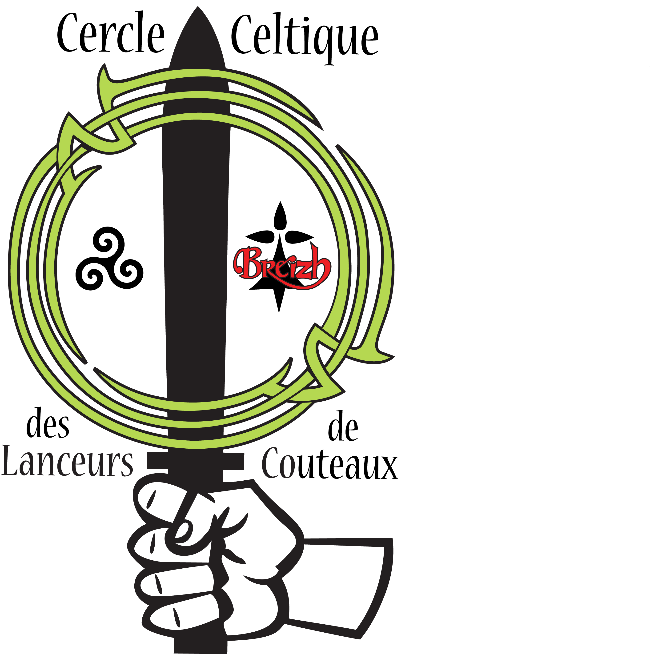 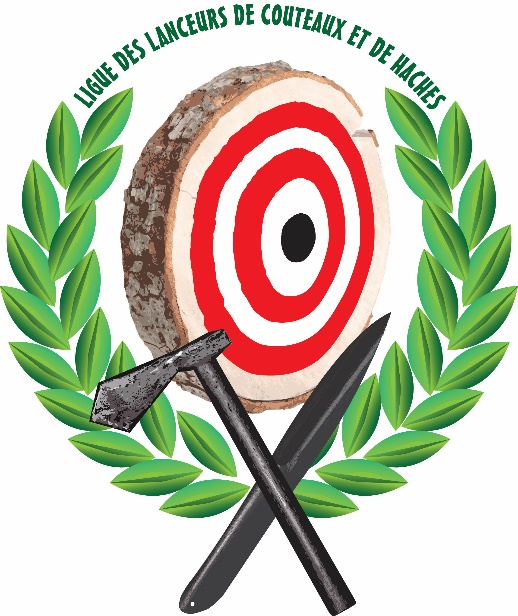 